ANEXO IIa que se refere o artigo 2º doDecreto nº 65.792, de 11 de junho de 2021Medidas Transitórias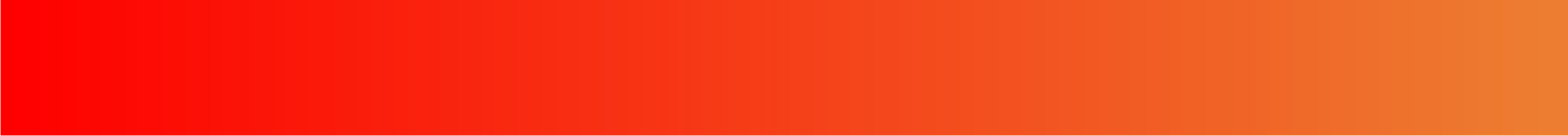 